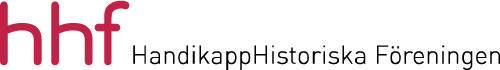 Årsmöte 2017Lokal:		ABF-huset, Sveavägen 41, Stockholm Tid:	         Fredagen den 21 april 2017, kl 10.00 – 12.00  Förslag till dagordningVälkomsthälsning Öppnande av mötet och fastställande av 	dagordningFråga om kallelse skett i behörig ordning Val av mötesfunktionärer:	     a. ordförande	     b. sekreterare	     c. två protokolljusterare, tillika rösträknareStyrelsens verksamhets- och ekonomiska berättelseRevisorernas berättelseFastställande av resultat- och balansräkningFråga om ansvarsfrihet för styrelsenFörslag från styrelsen Fastställande av antalet ledamöter i styrelsen Val av:ordförande för ett årkassör för ett år (fyllnadsval)5 ledamöter för två åren revisor för två åren revisorsersättare för två år      13. Val av valberedning (3)	14. Fastställande av medlemsavgiften för 	nästkommande verksamhetsår (2018) Övriga frågorFöreningens 30-årsjubileumVerksamhetsplan 2017	  AvslutningProgram för dagen10.00  -  12.00	Årsmötet öppnas, mötesförhandlingar. 12.00  -  13.00 	Lunchpaus 13.00  – 15.30	Seminarium  